1. feladat: Robotfejek (37 pont)Készítsd el az alábbi parancsokat, amelyek különböző robotfejeket rajzolnak a képernyőre! A paraméterrel a nagy fekete négyzet oldalhosszát lehessen megadni.2. feladat: Meteorológia (36 pont)A meteorológiai jelentések kis képecskékkel ábrázolják, hogy milyen idő várható a következő napokban. Készítsd el a ,  és  parancsokat, amelyek az ábrának megfelelő ikonokat rajzolják! Készíts egy előrejelzést, amelyben esős nap után felhős, majd napos nap következik! Az előrejelzés parancsa  legyen, amelyben  a napok számát jelzi,   pedig a méretet határozza meg! Kitöltött kört úgy készíthetsz, hogy vastag tollal rajzolsz egy pontot!3. feladat: Fa (34 pont)Készítsd el a fát rajzoló  parancsot, amelyben  a szintek száma, a  hossz pedig a fa törzsének hossza! Az ábrákon minden barna színű.4. feladat: Mintázat (43 pont)Piros középvonalú háromszögekből az ábráknak megfelelően készítenek mintázatot. Készítsd el a következő színes ábrákat kirajzoló ,  , ,  és , amelyekben a  a háromszögek oldalhossza, a  a sorban levő négyesek száma, az  pedig a sorok száma! Elérhető összpontszám: 150 pont + 50 pont a 2. fordulóból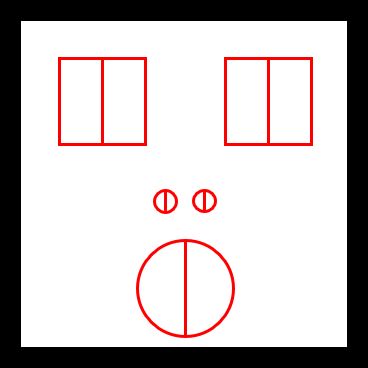 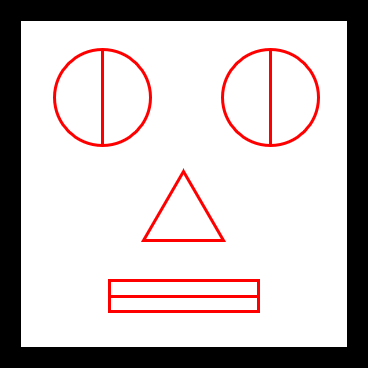 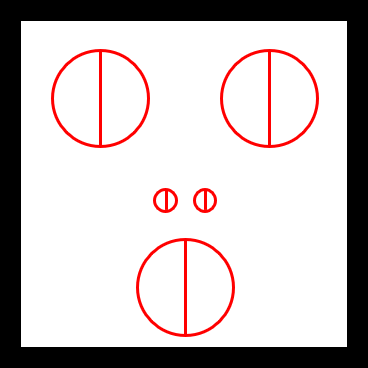 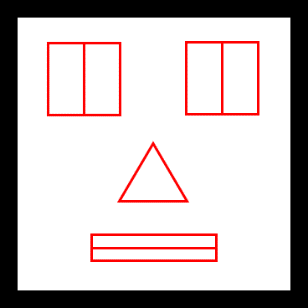 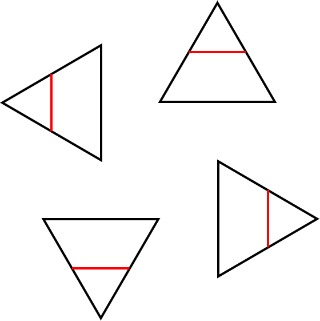 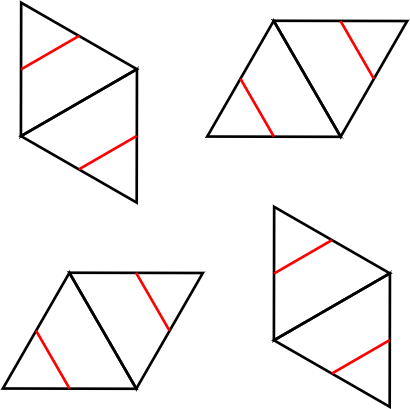 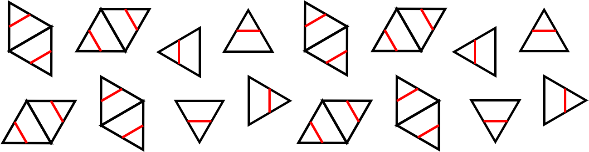 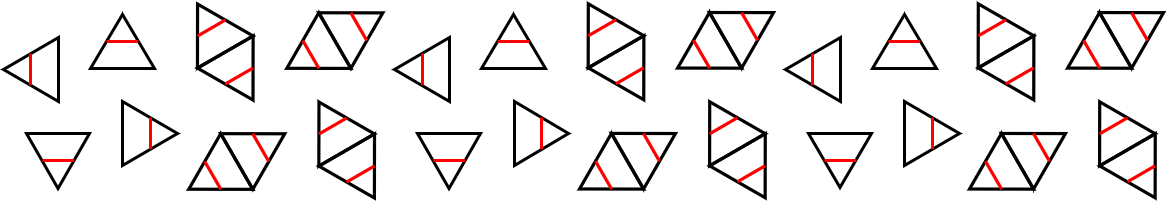 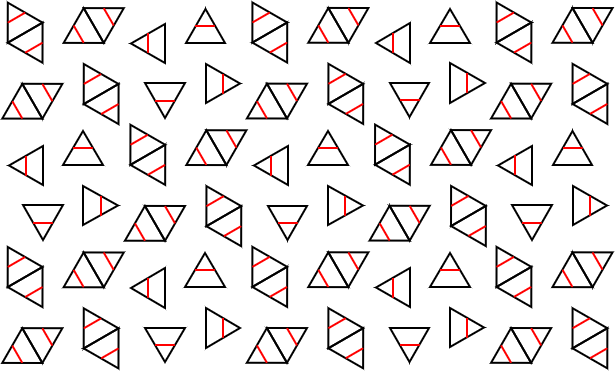 